Appendix AClassroom Roster Request FormIn order for Mathematica to assign students to classrooms for fall [2021/2022], please do the following:Complete this form (one new form for each classroom match). A classroom match is a group of classes of the same grade and subject, between which students are to be assigned.Prepare the list/roster of students. Include each student’s first name, last name, student ID, and any student characteristics (such as gender or academic ability) you would like us to balance across classrooms. Please include student gender if there are no other characteristics you would like us to balance across classrooms.Return this form and the list/roster of students using the link and instructions provided for the study’s secure file transfer site. A.	This form and the attached roster of students are for:B.	Date classroom assignment lists should be sent back to the school: ______/____ / 20____	month        day            year C.	The attached list(s) of ______ students is to be divided into ______ classes. 		number		numberD.	Please list first and last names of lead teachers expected to teach these classes.	Write “Unknown” if you do not know who the lead teacher will be or whether the lead teacher graduated from a teacher residency program.E.	Assignment Criteria (optional): Indicate up to 3 criteria (such as gender or academic ability) that must be taken into account when assigning students to classrooms. Note: Because we are assigning students randomly, the classrooms will be automatically balanced on most criteria.F.	Exceptions (optional): Describe any necessary exceptions to assignment lottery (for example, students who must be assigned to different classrooms or to a particular teacher). Such requests should not exceed 10 percent of students per class. Please clearly specify the names of the students and the assignment requests:In order for Mathematica to assign students to classrooms for fall [2021/2022], please do the following:Complete this form (one new form for each classroom match).  A classroom match is a group of classes of the same grade and subject, between which students are to be assigned.Prepare the list/roster of students. Include each student’s first name, last name, student ID, and any student characteristics (such as gender or academic ability) you would like us to balance across classrooms. Please include student gender if there are no other characteristics you would like us to balance across classrooms.Return this form and the list/roster of students using the link and instructions provided for the study’s secure file transfer site. A.	This form and the attached roster of students are for:B.	Date classroom assignment lists should be sent back to the school:  06  /  30  /  2021	month   day     year C.	The attached list(s) of    60   students is to be divided into     3     classes. 			     number			            number  	D.	Please list first and last names of lead teachers expected to teach these classes. Write “Unknown” if you do not know who the lead teacher will be or whether the lead teacher graduated from a teacher residency program.E.	Assignment Criteria (optional): Indicate up to 3 criteria (such as gender or academic ability) that must be taken into account when assigning students to classrooms. Note: Because we are assigning students randomly, the classrooms will be balanced on most criteria automatically.F.	Exceptions (optional): Describe any necessary exceptions to assignment lottery (for example, students who must be assigned to different classrooms or to a particular teacher). Such requests should not exceed 10 percent of students per class. Please clearly specify the names of the students and the assignment requests:EXAMPLE 	EXAMPLESTUDENT LIST / ROSTER (fictitious names listed below)SCHOOL NAME: 	Best Elementary School, Middleton District TOTAL NUMBER OF STUDENTS: 57GRADE: GRADES 5SUBJECT: ENGLISH LANGUAGE ARTS AND MATH	Lead Teachers are: Shakespeare, Austen, and WalkerImpact Evaluation of Teacher Residency Programs Request Form for Assigning Students to Classes School Year [2021-2022/2022-2023]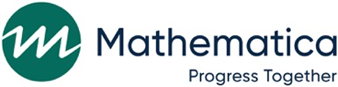 School Name:District Name:State:Class Type: □  General  (may contain some special education or English learner students) □  Self-contained English learner class□  Self-contained bilingual class □  Other (specify) _______________________________ □  General  (may contain some special education or English learner students) □  Self-contained English learner class□  Self-contained bilingual class □  Other (specify) _______________________________ □  General  (may contain some special education or English learner students) □  Self-contained English learner class□  Self-contained bilingual class □  Other (specify) _______________________________ □  General  (may contain some special education or English learner students) □  Self-contained English learner class□  Self-contained bilingual class □  Other (specify) _______________________________ □  General  (may contain some special education or English learner students) □  Self-contained English learner class□  Self-contained bilingual class □  Other (specify) _______________________________ Subject(s):Subject(s):□  English language arts□  Math  □  Both English language arts and
      math □  English language arts□  Math  □  Both English language arts and
      math Grade:  Please mark grade below.  Select one only. Grade:  Please mark grade below.  Select one only. Grade:  Please mark grade below.  Select one only. Grade:  Please mark grade below.  Select one only. Grade:  Please mark grade below.  Select one only. Grade:  Please mark grade below.  Select one only. Grade:  Please mark grade below.  Select one only. Grade:  Please mark grade below.  Select one only. Grade:  Please mark grade below.  Select one only. Grade:  Please mark grade below.  Select one only. GRADE 3GRADE 3GRADE 4GRADE 4GRADE 5GRADE 6GRADE 6GRADE 7GRADE 7GRADE 8□  3□  3□  4□  4□  5□  6□  6□  7□  7□  8Day/Block/Family (if applicable):Day/Block/Family (if applicable):Day/Block/Family (if applicable):Period/Time (if applicable):Period/Time (if applicable):Period/Time (if applicable):Teacher First NameTeacher Last NameResidency Program Graduate? (Y/N)1.2.3.4.5.6.NumberCriterionCodes UsedCode Meaning12345Impact Evaluation of Teacher Residency Programs Request Form for Assigning Students to Classes School Year [2021-2022/2022-2023]EXAMPLESchool Name:Best Elementary SchoolBest Elementary SchoolBest Elementary SchoolBest Elementary SchoolBest Elementary SchoolBest Elementary SchoolBest Elementary SchoolBest Elementary SchoolBest Elementary SchoolDistrict Name:Middleton DistrictMiddleton DistrictMiddleton DistrictMiddleton DistrictMiddleton DistrictMiddleton DistrictMiddleton DistrictMiddleton DistrictMiddleton DistrictState:NJNJNJNJNJNJNJNJNJClass Type:   General  (may contain some special education or English learner students) □  Self-contained English learner class□  Self-contained bilingual class □  Other (specify) _______________________________   General  (may contain some special education or English learner students) □  Self-contained English learner class□  Self-contained bilingual class □  Other (specify) _______________________________   General  (may contain some special education or English learner students) □  Self-contained English learner class□  Self-contained bilingual class □  Other (specify) _______________________________   General  (may contain some special education or English learner students) □  Self-contained English learner class□  Self-contained bilingual class □  Other (specify) _______________________________   General  (may contain some special education or English learner students) □  Self-contained English learner class□  Self-contained bilingual class □  Other (specify) _______________________________ Subject(s):Subject(s):□  English language arts□  Math    Both English language arts and
      math □  English language arts□  Math    Both English language arts and
      math Grade:  Please mark grade below.   Select one only.Grade:  Please mark grade below.   Select one only.Grade:  Please mark grade below.   Select one only.Grade:  Please mark grade below.   Select one only.Grade:  Please mark grade below.   Select one only.Grade:  Please mark grade below.   Select one only.Grade:  Please mark grade below.   Select one only.Grade:  Please mark grade below.   Select one only.Grade:  Please mark grade below.   Select one only.Grade:  Please mark grade below.   Select one only.GRADE 3GRADE 3GRADE 4GRADE 4GRADE 5GRADE 6GRADE 6GRADE 7GRADE 7GRADE 8□  3□  3□  4□  4  5□  6□  6□  7□  7□  8Day/Block/Family (if applicable):Day/Block/Family (if applicable):Day/Block/Family (if applicable):Tuesday-Thursday, Block 2 (10:00-11:30 AM)Tuesday-Thursday, Block 2 (10:00-11:30 AM)Tuesday-Thursday, Block 2 (10:00-11:30 AM)Tuesday-Thursday, Block 2 (10:00-11:30 AM)Tuesday-Thursday, Block 2 (10:00-11:30 AM)Tuesday-Thursday, Block 2 (10:00-11:30 AM)Tuesday-Thursday, Block 2 (10:00-11:30 AM)Period/Time (If applicable):Period/Time (If applicable):Period/Time (If applicable):10:00-11:30 AM10:00-11:30 AM10:00-11:30 AM10:00-11:30 AM10:00-11:30 AM10:00-11:30 AM10:00-11:30 AMTeacher First NameTeacher Last NameResidency Program Graduate? (Y/N)1.William ShakespeareY2.Jane  AustenN3.Alice WalkerN4.5.NumberCriterionCodes UsedCode Meaning1GenderFFemaleMMale2English Language LearnerYYesNNo1Langston Hughes and George Orwell must be in separate classrooms2John Steinbeck must be placed in Mr. Shakespeare’s classroom3Toni Morrison and Richard Wrightmust NOT be separated45